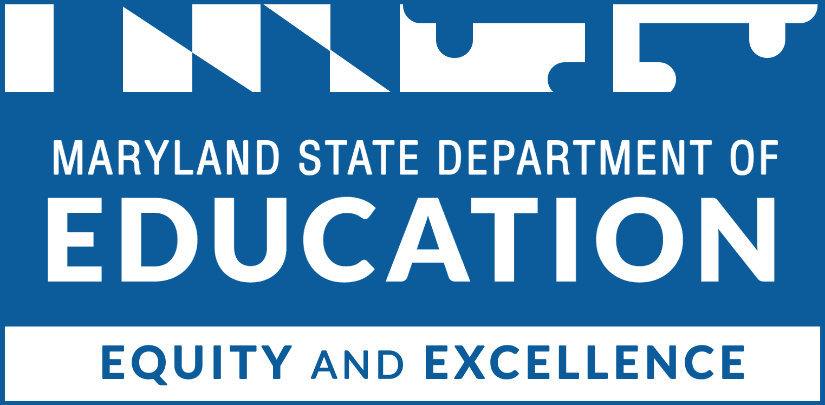 
Mohammed Choudhury
State Superintendent of Schools 
Secretary-Treasurer, Maryland State Board of EducationDeann Collins, Ed.D.
Deputy Superintendent of Teaching and LearningWes Moore
GovernorClarence C. Crawford
President, Maryland State Board of EducationJoshua L. Michael, Ph.D. (Vice President)Shawn D. Bartley, Esq.Chuen-Chin Bianca ChangSusan J. Getty, Ed.D.Monica Goldson, Ed.D.Nick GreerIrma E. Johnson, Ph.D.Joan Mele-McCarthy, D.A.Rachel L. McCuskerSamir Paul, Esq.Brigadier General Warner I. Sumpter (Ret.)Holly C. Wilcox, Ph.D.Abisola Ayoola (Student Member)Table of ContentsInstructions	3Proposal Cover Page	4Project Narrative	5General Education Provisions Act (GEPA)	15Appendices	16InstructionsComplete this application electronically by typing directly into the fillable fields and charts. Do not alter or remove sections. When finished, save the application document as a pdf to your computer and obtain appropriate signatures. The completed Application should be saved as a pdf and emailed to Elizabeth Devereux, elizabeth.devereux@maryland.gov by 5:00 p.m. on October 16, 2023.Proposal Cover PageProgram Title: Project/Program Director: Director Phone: Director email: Institution/Agency Name: Institution/Agency Address: Financial Contact Name:Financial Contact email:Grant Office Contact Name:Grants Office Contact email:UEI (Unique Entity Identifier) and Expiration Date:Please see Attachment A: Fiscal Year 2024 formula-based funding amounts for Fine Arts Grants to LEAs.Amount of the request for grant period (July 1, 2023 – June 30, 2024):$Estimated Annual Cost of Program/Project and Type of Funds             Federal	$     State/Local	$                 Other	$(Should agree with Proposed Budget)Head of Agency Printed Name	Title					DateHead of Agency Signature							DateProject Narrative PROJECT ABSTRACT (250 WORDS)In the Project Abstract, introduce the project to the reader. The abstract should be factual, brief, and focused on the organization’s efforts. Do not assume the reader is familiar with the proposed project. The project abstract should cover the core aspects of the proposed project, such as the populations served, a brief description of the goals, the strategies to meet them, and the roles of the partners.EXTENT OF NEED - (20 POINTS)Describe how the proposed plan and strategies being implemented are evidence-based and will lead to the desired impact. Include a description of the impact of the LEA’s Fiscal Year 2024 Fine Arts Initiative Grant leading to the desired outcomes.GOALS, MEASURABLE outcomes, AND MILESTONES - (20 POINTS)LEA School Year 2023-2024For each program proposed, applications must include a SMART (Specific, Measurable, Achievable, Relevant, and Time-Bound) goal accompanied by measurable outcomes that will result from achieving the stated goal, and milestones to track interim progress towards that goal during the year. Describe the goals, measurable outcomes, and milestones of the fine arts initiative grant funding for each applicable arts discipline in the table(s) below. Plan of Operation, Key Personnel and Timeline - (20 Points)The Plan of Operation includes the strategies, activities, and timeline that will be implemented to achieve your goals, outcomes, and milestones. Use the table below to address the key components of the program implementation or expansion. For each program goal listed above, provide the activities, timeline, and personnel to be used to accomplish the objectives.  *Add more rows if necessaryIdentify key personnel responsible for the operations supported by this funding including names, titles, roles, and responsibilities relative to plan implementation. *Add more rows if necessaryEVALUATION AND DISSEMINATION – (15 points)Grantees are required to submit an annual evaluation report and quarterly progress reports that are consistent with the project’s goals and outcomes. Describe how the program will be evaluated and how results will be communicated to major stakeholders and individuals interested in the project.Evidence of Impact - (15 Points)Describe how the proposed plan and strategies being implemented are evidence-based and will lead to the desired impact. Include a description of the impact of the LEA’s Fiscal Year 2024 Fine Arts Initiative Grant leading to the desired outcomes.BUDGET AND BUDGET NARRATIVE - (10 POINTS)Please provide a detailed description of the requested funds that will be spent by using the categories listed below. Add more rows if needed. An MSDE Grant Budget C-125 form must also be submitted as an appendix. Note: When completing this section, Use of Funds in the Grant Information Guide. 1. Salaries & Wages (list each position separately) Using the space below, explain how the costs for salaries & wages above are necessary, reasonable, and cost-effective. 2. Contracted ServicesUsing the space below, explain how the costs for contracted services above are necessary, reasonable, and cost-effective. 3. Supplies & MaterialsUsing the space below, explain how the costs for supplies & materials above are necessary, reasonable, and cost-effective.  Other ChargesUsing the space below, explain how the costs for other charges above are necessary, reasonable, and cost-effective. 5. EquipmentUsing the space below, explain how the costs for equipment above are necessary, reasonable, and cost-effective. General Education Provisions Act (GEPA)Explain the steps the applicant will take to ensure equitable access to and participation in the project as it is related to the six (6) types of barriers described in the GEPA (gender, race, national origin, color, disability, and age).AppendicesThe following Appendices must be included in the proposal for funding, but do not apply to the page limit of the Project Narrative:Appendix A:	A signed Recipient Assurances pageAppendix B:	A signed MSDE C-1-25 Budget Form Program Activity: Applicable Arts Discipline(s) (I.e., Dance, Media arts, Music, Theatre, Visual Arts, All)Program Activity: Applicable Arts Discipline(s) (I.e., Dance, Media arts, Music, Theatre, Visual Arts, All)Program Activity: Applicable Arts Discipline(s) (I.e., Dance, Media arts, Music, Theatre, Visual Arts, All)Goal(s)Measurable OutcomesMilestonesProgram Activity: Applicable Arts Discipline(s) (I.e., Dance, Media arts, Music, Theatre, Visual Arts, All)Program Activity: Applicable Arts Discipline(s) (I.e., Dance, Media arts, Music, Theatre, Visual Arts, All)Program Activity: Applicable Arts Discipline(s) (I.e., Dance, Media arts, Music, Theatre, Visual Arts, All)Goal(s)Measurable OutcomesMilestonesProgram Activity: Applicable Arts Discipline(s) (I.e., Dance, Media arts, Music, Theatre, Visual Arts, All)Program Activity: Applicable Arts Discipline(s) (I.e., Dance, Media arts, Music, Theatre, Visual Arts, All)Program Activity: Applicable Arts Discipline(s) (I.e., Dance, Media arts, Music, Theatre, Visual Arts, All)Goal(s)Measurable OutcomesMilestonesDisciplineGoal(s)Strategy/ActivitiesTimelinePerson Responsible  
DanceMedia ArtsMusicTheaterVisual ArtsAllNameTitleRoles and ResponsibilitiesDisciplineLine itemCalculationRequestedIn-KindTotalAllDanceMedia ArtsMusicTheaterVisual ArtsTotal for Salaries & Wages:Type response here.DisciplineLine itemCalculationRequestedIn-KindTotalAllDanceMedia ArtsMusicTheaterVisual ArtsTotal for Contracted Services:Type response here.DisciplineLine itemCalculationRequestedIn-KindTotalAllDanceMedia ArtsMusicTheaterVisual ArtsTotal for Supplies & Materials:Type response here.DisciplineLine itemCalculationRequestedIn-KindTotalAllDanceMedia ArtsMusicTheaterVisual ArtsTotal for Other Charges:Type response here.DisciplineLine itemCalculationRequestedIn-KindTotalAllDanceMedia ArtsMusicTheaterVisual ArtsTotal for Equipment:Type response here.Total amount requested: 